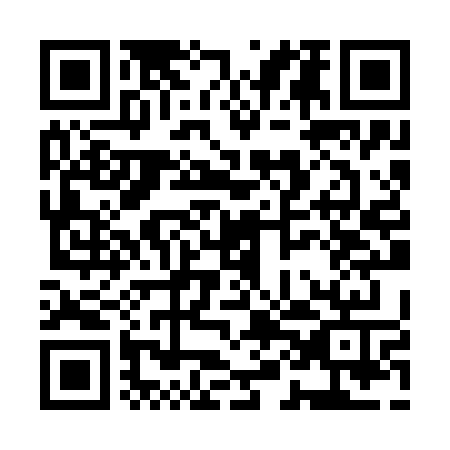 Prayer times for Selebi Phikwe, BotswanaWed 1 May 2024 - Fri 31 May 2024High Latitude Method: NonePrayer Calculation Method: Muslim World LeagueAsar Calculation Method: ShafiPrayer times provided by https://www.salahtimes.comDateDayFajrSunriseDhuhrAsrMaghribIsha1Wed5:116:2712:063:205:446:562Thu5:126:2812:063:195:436:553Fri5:126:2812:063:195:436:554Sat5:126:2812:053:185:426:545Sun5:126:2912:053:185:426:546Mon5:136:2912:053:185:416:537Tue5:136:3012:053:175:416:538Wed5:136:3012:053:175:406:529Thu5:146:3112:053:175:396:5210Fri5:146:3112:053:165:396:5111Sat5:146:3112:053:165:396:5112Sun5:156:3212:053:155:386:5113Mon5:156:3212:053:155:386:5014Tue5:156:3312:053:155:376:5015Wed5:166:3312:053:155:376:5016Thu5:166:3412:053:145:366:5017Fri5:166:3412:053:145:366:4918Sat5:176:3412:053:145:366:4919Sun5:176:3512:053:135:356:4920Mon5:176:3512:053:135:356:4921Tue5:186:3612:053:135:356:4822Wed5:186:3612:053:135:346:4823Thu5:186:3712:053:135:346:4824Fri5:196:3712:063:125:346:4825Sat5:196:3712:063:125:346:4826Sun5:196:3812:063:125:346:4827Mon5:206:3812:063:125:336:4728Tue5:206:3912:063:125:336:4729Wed5:206:3912:063:125:336:4730Thu5:216:4012:063:125:336:4731Fri5:216:4012:063:125:336:47